Viking FigureheadsAt the curved front end of a Viking longship was a carved wooden figurehead. Figureheads on ships were meant to scare enemies and were often shaped like dragons or snakes. Have a go at designing your own. See how scary you can make it!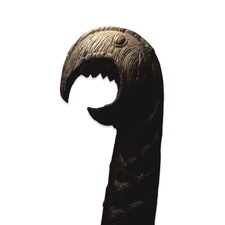 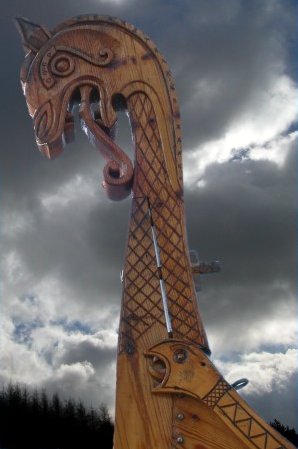 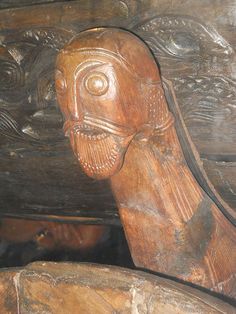 